                       Присоединяйтесь к краевому Росреестру!Приглашаем пермяков подписаться на страницы Управления Росреестра по Пермскому краю в социальных сетях. Хотите получать самую достоверную информацию об изменениях в законодательстве в сфере недвижимости? Есть вопросы о том, как оформить права на квартиру или земельный участок? Присоединяйтесь к нам!Страницы Управления Росреестра по Пермскому краю в сети Интернет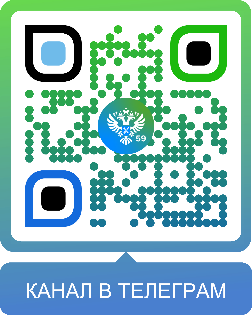 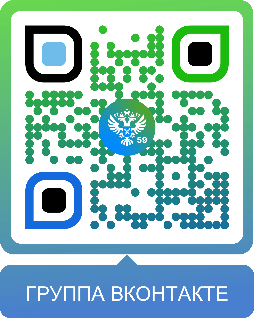 Страницы Федеральной службы государственной регистрации, кадастра и картографии в сети Интернет:ВКонтакте: https://vk.com/rosreestr_ruТелеграм: https://t.me/rosreestr_newsЯндекс.Дзен: https://zen.yandex.ru/id/619f7313c1bb2d787956d2beОдноклассники: https://ok.ru/rosreestr.ru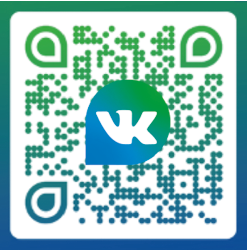 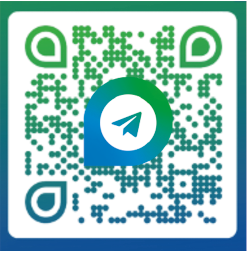 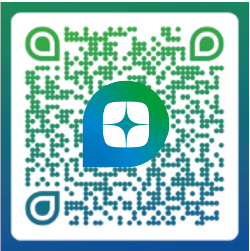 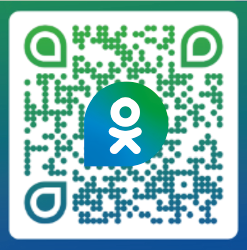 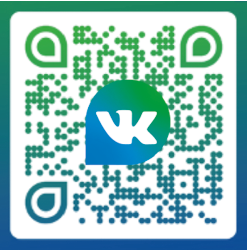 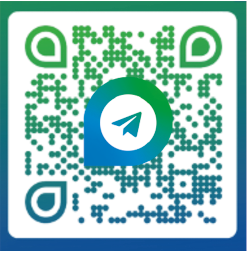 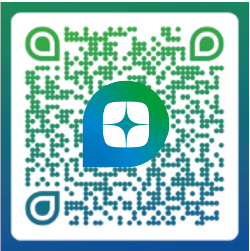 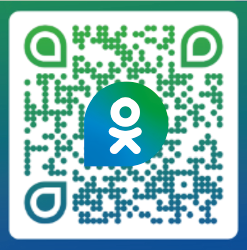          ВКонтакте:          https://vk.com/public49884202          Телеграм:            ttps://t.me/rosreestr59